Aufnahmeantrag des Anglervereines "Am Posthornsee" Halle e.V.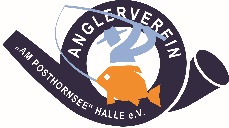 Ich beantrage die Aufnahme als Mitglied und erkenne die Satzung des Vereins, seine Ordnungensowie die Gewässerordnung des Landesanglerverbandes Sachsen-Anhalt e. V. an:Einverständniserklärung der Erziehungsberechtigten für Kinder und Jugendliche unter 18 Jahren:Wir erklären uns mit der von unserem Sohn/unserer Tochter beantragten Aufnahme einverstanden und übernehmen die Verantwortung für die termingerechte Entrichtung der Beiträge und Gebühren.Bei Ummeldung ausfüllenName und Anschrift des/der bisherigen Verein/Gruppe:Ich willige ein, dass der AV Am Posthornsee Halle e.V. als verantwortliche Stelle, die in der Beitrittserklärung erhobenen personenbezogenen Daten, wie Namen, Vorname, Geburtsdatum, Adresse, E- Mail-Adresse, Telefonnummer, Funktion im Verein und Bankverbindung ausschließlich zum Zwecke der Mitgliederverwaltung und der Übermittlung von Vereinsinformationen durch den Verein verarbeitet und genutzt werden. Eine Übermittlung von Daten an Landesverbände findet nur im Rahmen der in der Satzung festgelegten Zwecke statt. Diese Datenübermittlungen sind notwendig zum Zwecke der Organisation. Eine Datenübermittlung an Dritte findet nicht statt. Bei Beendigung der Mitgliedschaft werden die personenbezogenen Daten gelöscht, soweit sie nicht entsprechend der gesetzlichen Vorgaben aufbewahrt werden müssen. Das Mitglied hat im Falle von fehlerhaften Daten ein Korrekturrecht.Der Nutzung von Daten, Bildern und Videos meiner Person zur Veröffentlichung im Internet, Tageszeitung, Fachzeitschriften oder sonstigen Fachpublikationen durch den Verein' Verband stimme ich zu.Des Weiteren stimme ich ausdrücklich zu, dass ich meinen Beitrag nebst Umlagen und anderen Bestellungen zu meinen Kosten auf das Vereinskonto überweisen werde.WiderrufsrechtDiese Zustimmung kann jederzeit mit Wirkung für die Zukunft schriftlich widerrufen werden. Die Kontaktdaten erfahre ich von der Homepage.Fischereierlaubnisschein Nr.:212/…………………………              Objektschlüssel     ja      nein   NeuaufnahmeWiederaufnahmeUmmeldungNameVornamegeboren amStraße/Nr.PLZ/OrtBerufPrivatE-Mail                                                           @Fischereischein Nr.:Gültig bis:Name, VornameDatum, UnterschriftIch erkläre,dass ich mich bei meinem/r bisherigen Verein/Gruppe ordnungsgemäß abgemeldet habe,dass es von meinem bisherigen Verein keinerlei Forderungen gibt und keine Verpflichtungen bestehen.dass es von meinem bisherigen Verein keinerlei Forderungen gibt und keine Verpflichtungen bestehen.Ort, Datum, UnterschriftBeschluss des VorstandesaufgenommenabgelehntHalle/Saale, denUnterschriften